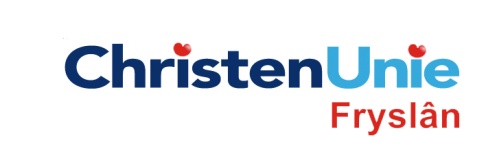 SKRIFTLIKE FRAGEN, ex artikel 39 Reglement van OrdeRjochte oan DS / lid DSJannewietske de VriesYnliedende taljochting(fakultatyf)Fraach / fragenIs it kolleezje op de hichte fan de berjochjouwing dat de Organisatie van Lokale Omroepen in Nederland (OLON) wol dat lokale omroppen de lapen gearsmite en streekomroppen wurde?Hat it kolleezje ynsjoch yn de krêft fan de lokale omroppen yn Fryslân en kinne jo dêr in byld fan sketse?Kin it kolleezje oanjaan wat it effekt en de betsjutting is foar de lokale mienskippen yn Fryslân fan it opgean fan lokale omroppen yn in streekomrop? Is der ek in relaasje tusken Omrop Fryslân en dizze lokale – en straks streekomroppen yn Fryslân? Hokfoar ynfloed hat de upgrading fan lokale omroppen ta streekomroppen?Earder is praat oer in mediasintrum en de mooglikens om de posysje fan de ûnôfhinklike sjoernilastyk te fersterkjen. Passet de ûntwikkeling fan streekomroppen yn dizze line?Op hokfoar wize soe de provinsje in fasilitearende rol oppakke kinne om, yn in sterk feroarjende omjouwing fan media, soarch drage te kinnen foar in goed rinnend systeem fan lokaal- en op de streek rjochte nijsoanbod?Yntsjinner(s)(fraksje / namme / hântekening)ChristenUnie, Ynze de BoerDatum3 oktober 2014